Текст аудиозаписи, взятый из рабочей тетради Choices, уровень Pre-Intermediate(Lesson 11, p.32, ex.1)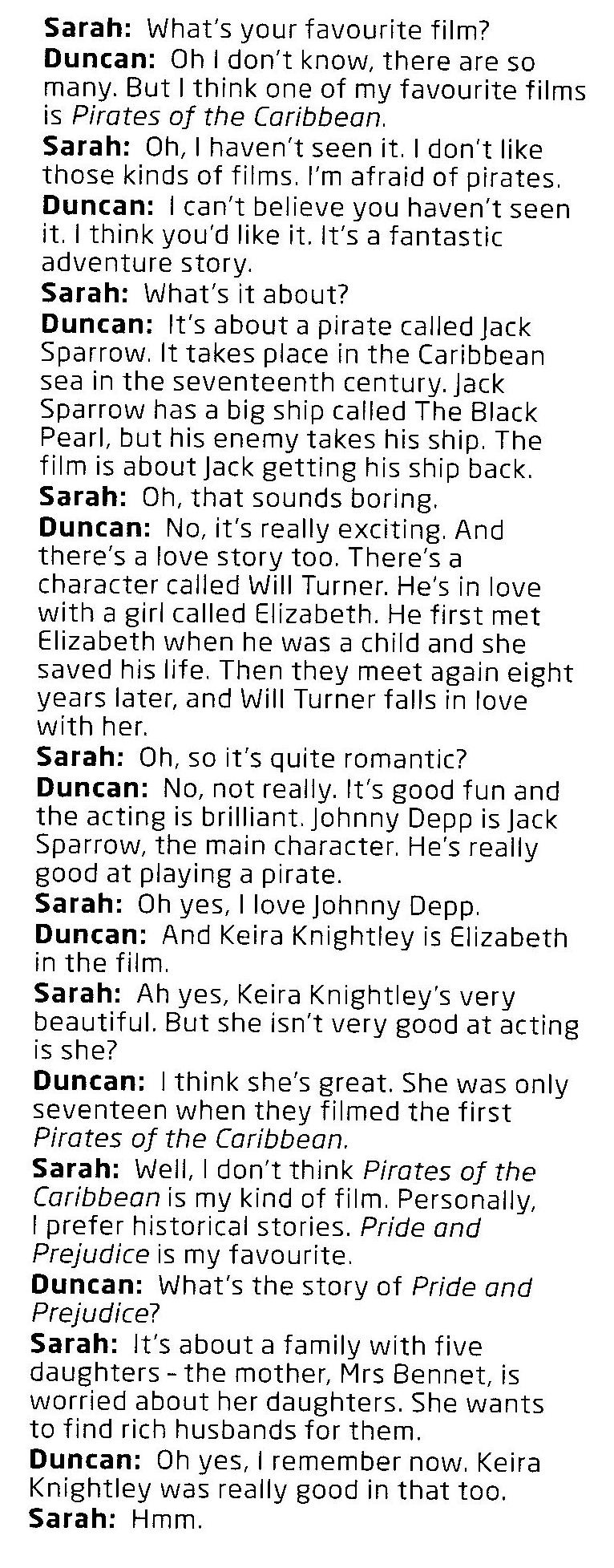 KeysBCACABCА